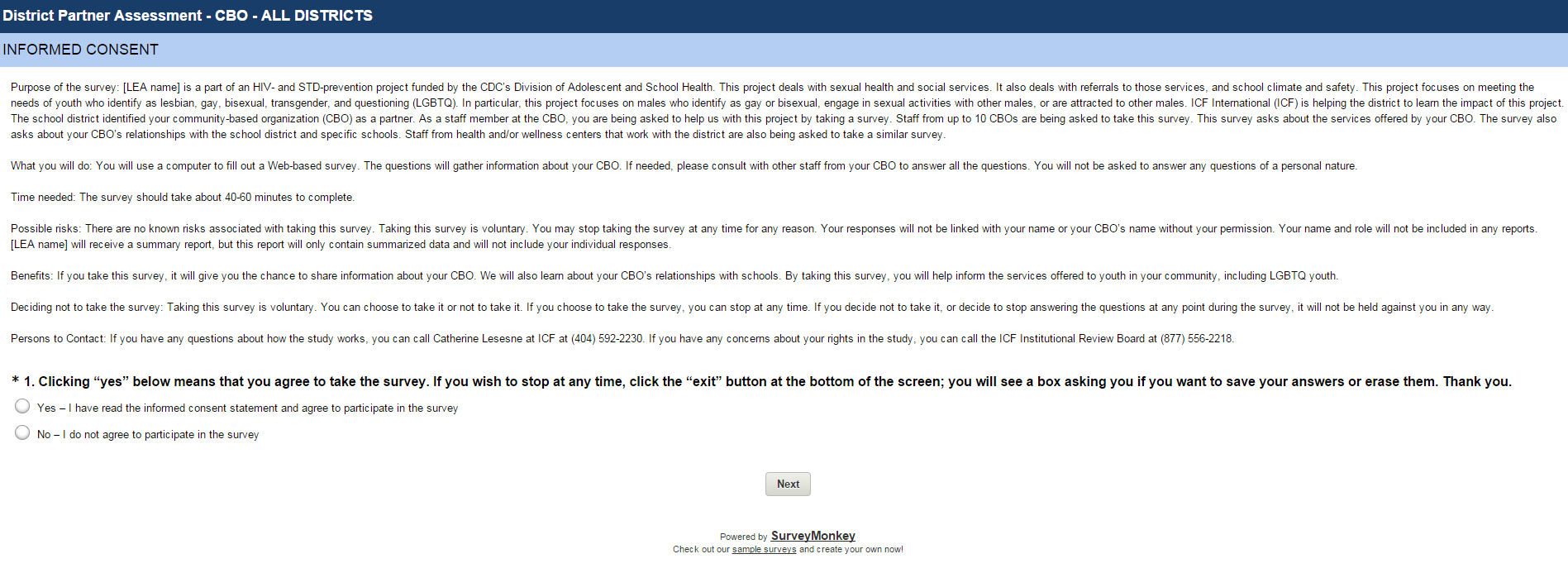 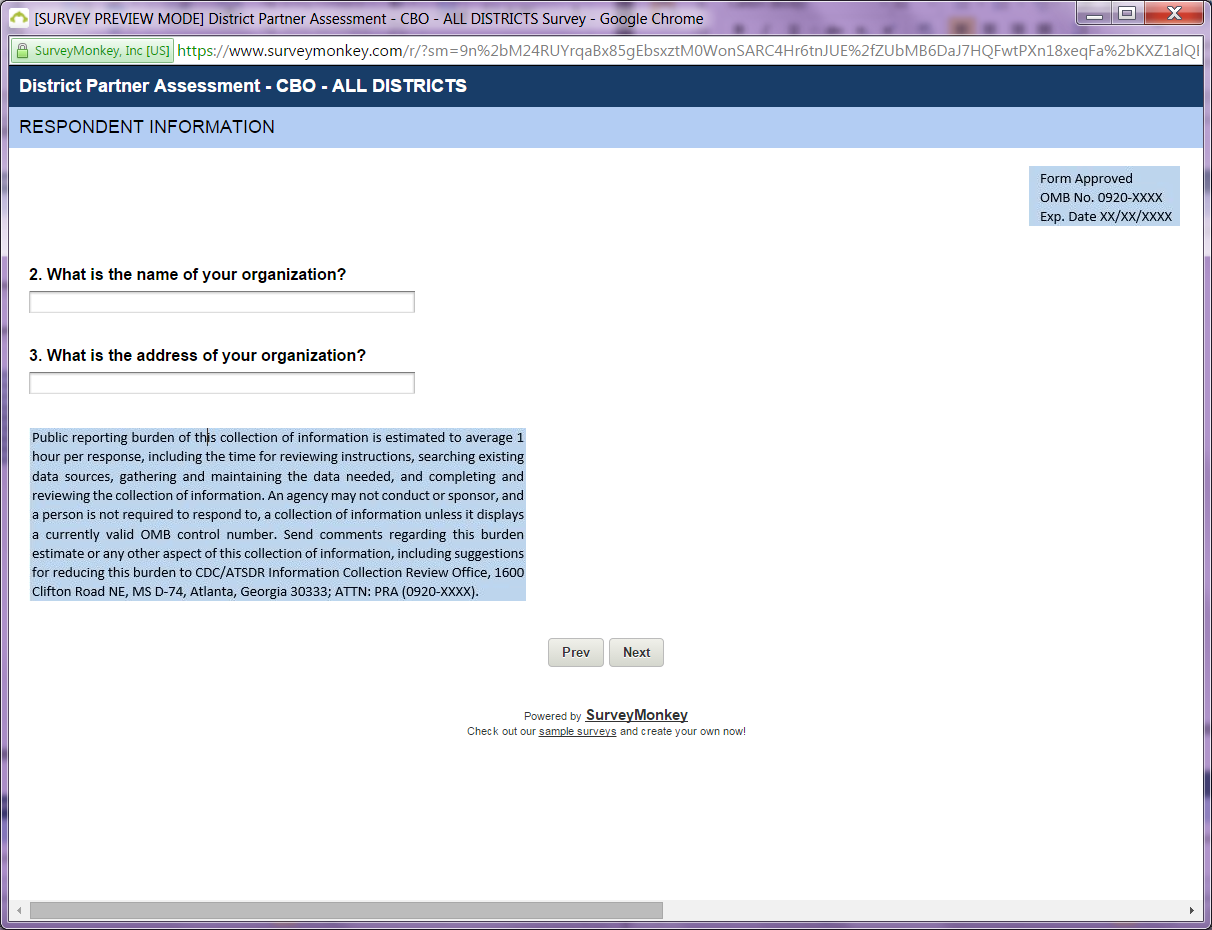 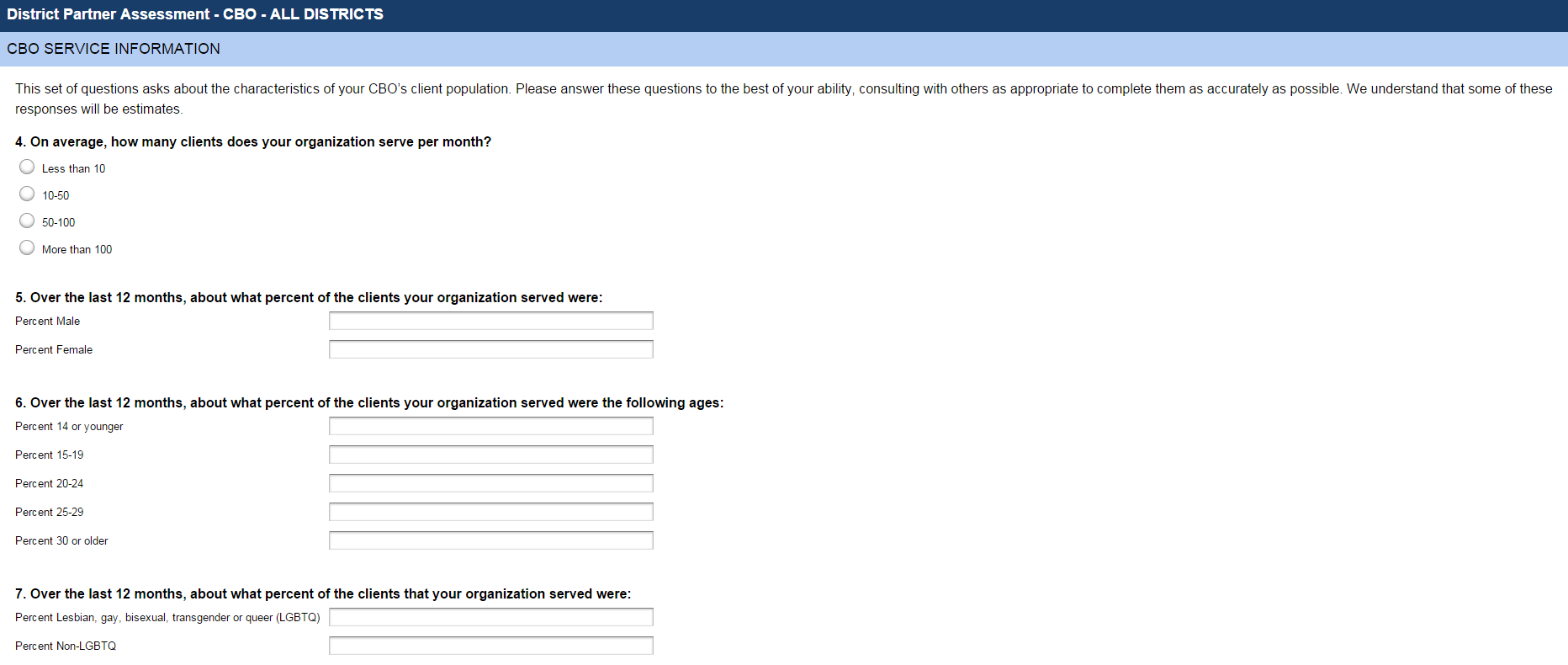 This page continues below.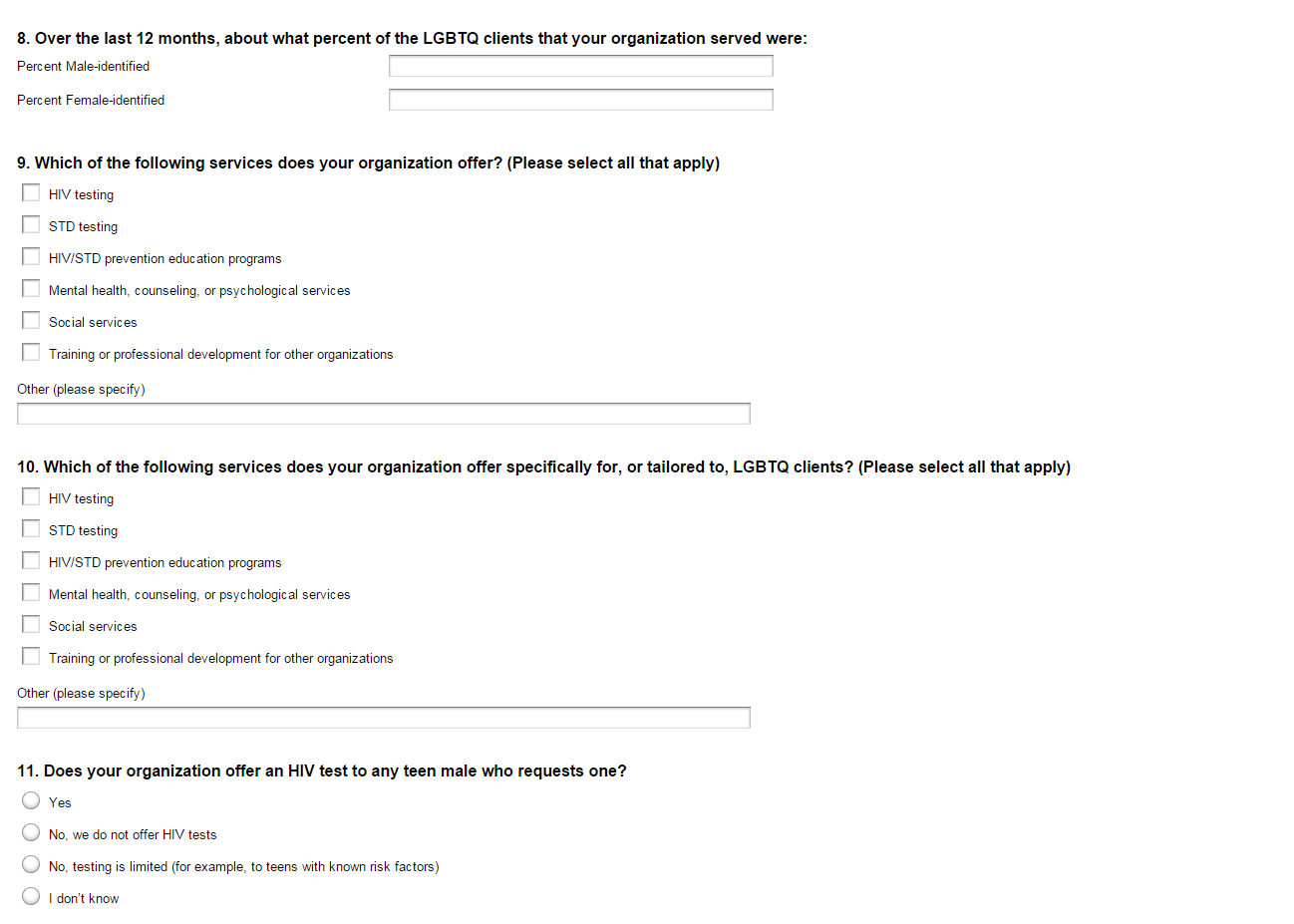 This page continues below.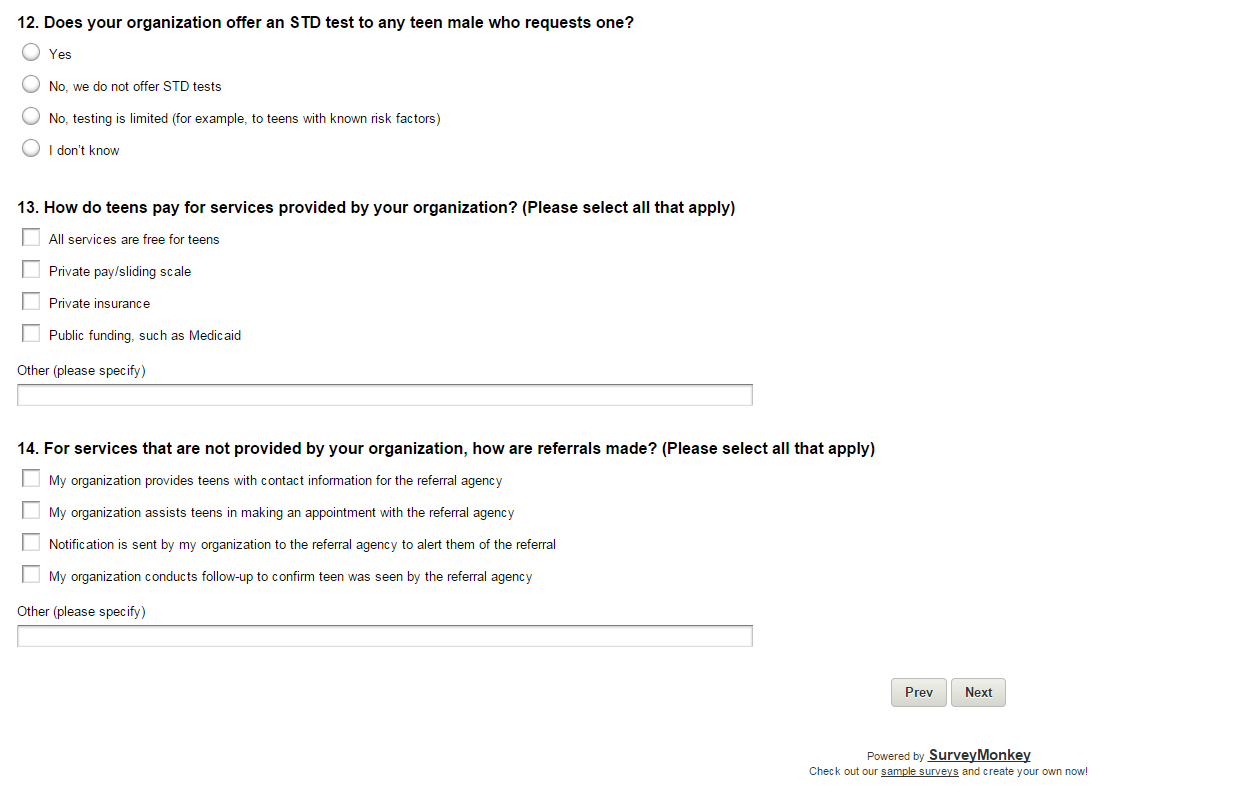 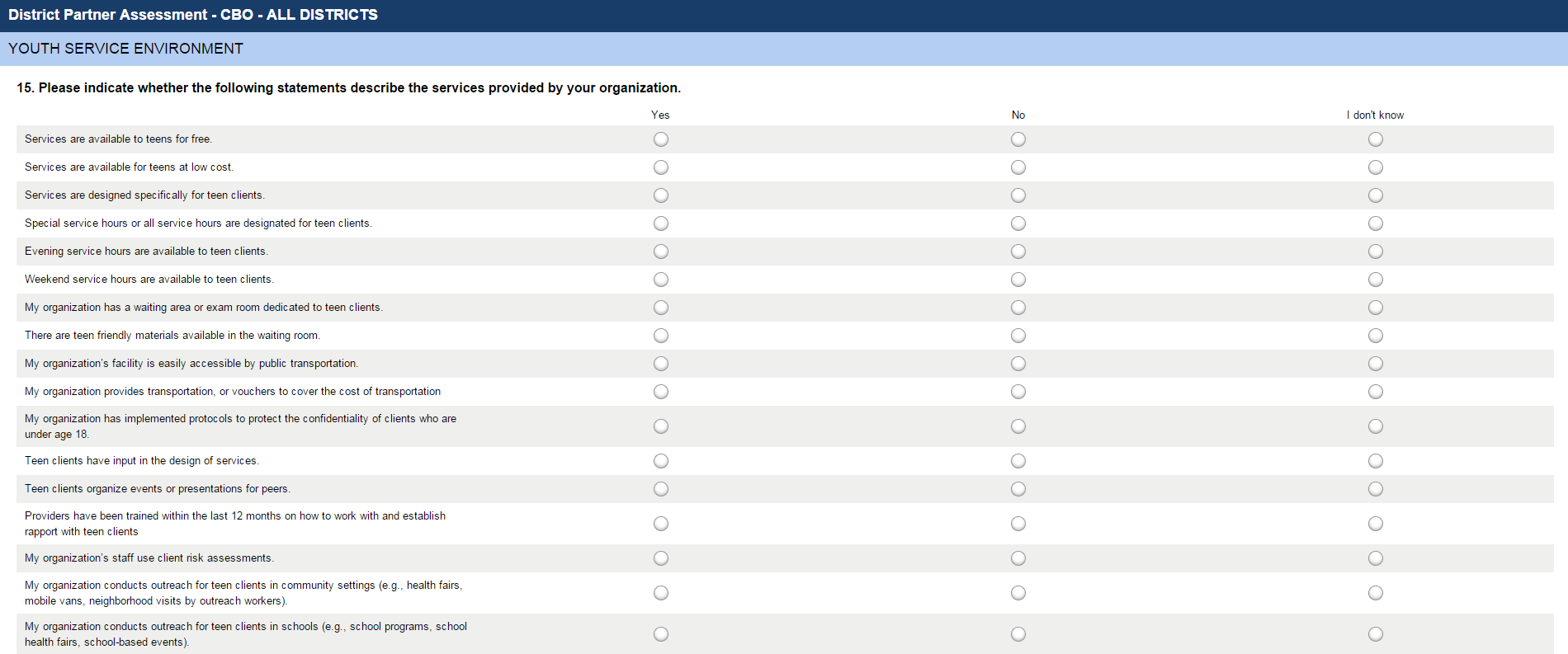 This page continues below.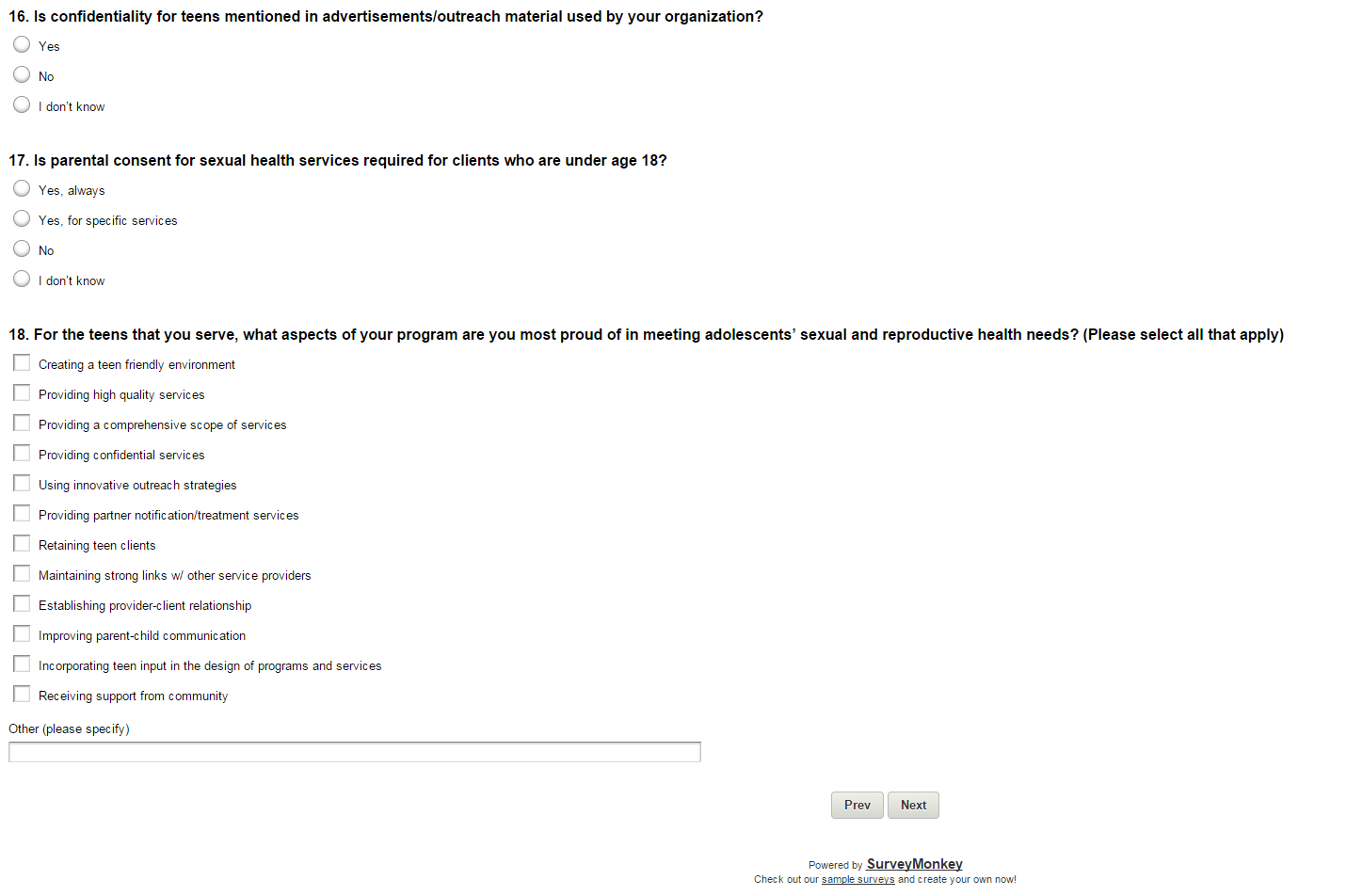 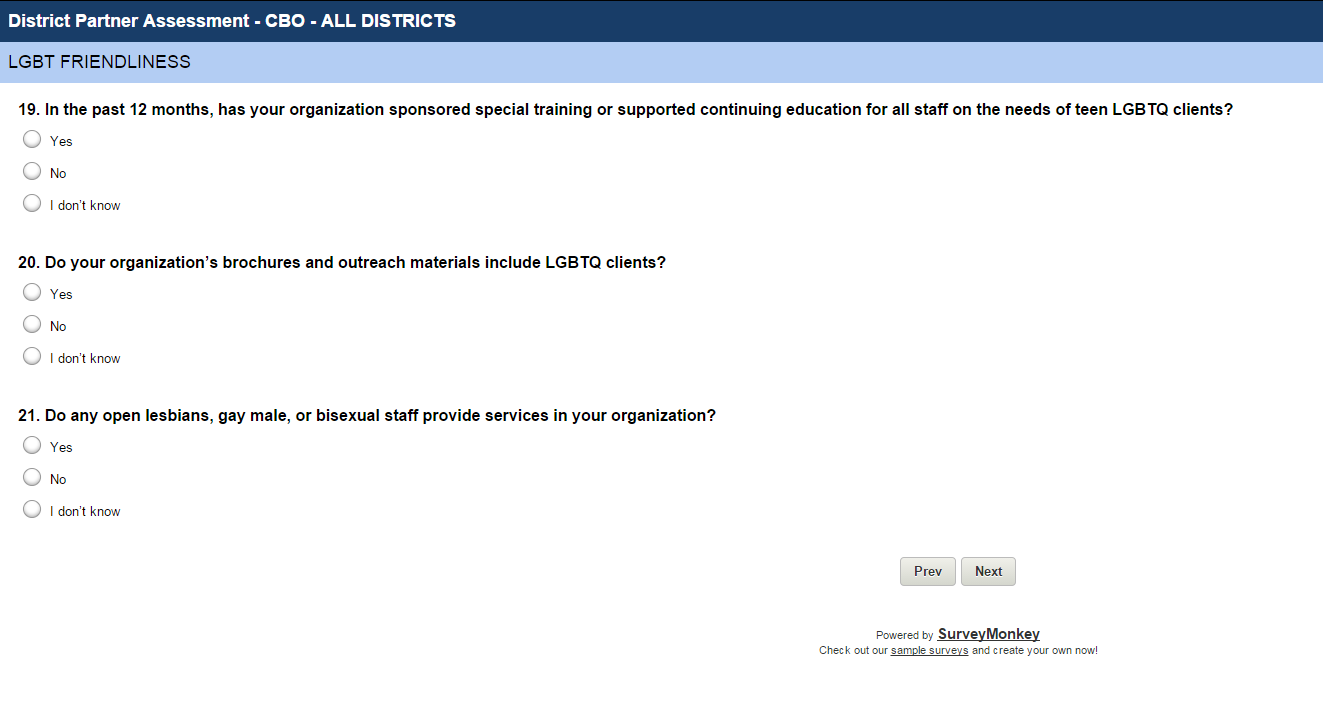 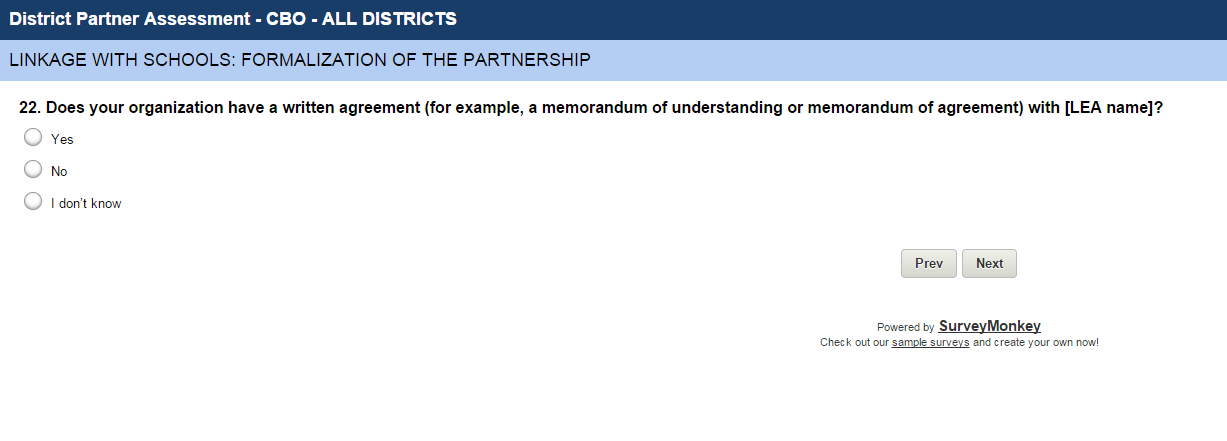 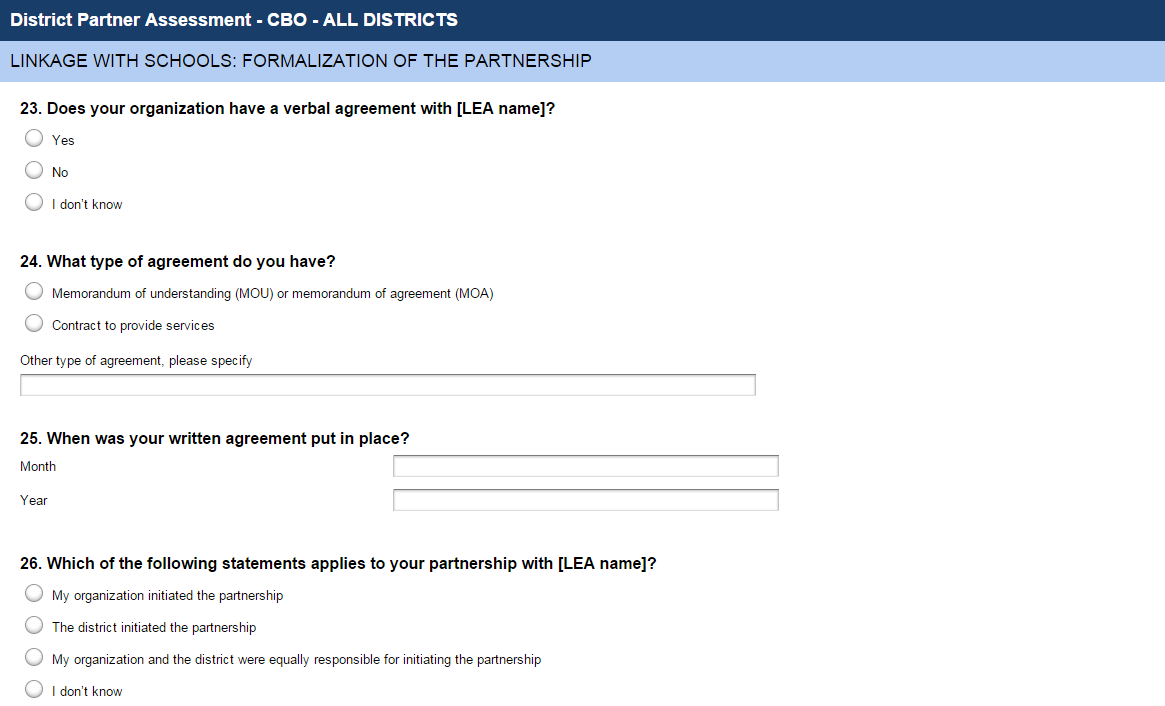 This page continues below.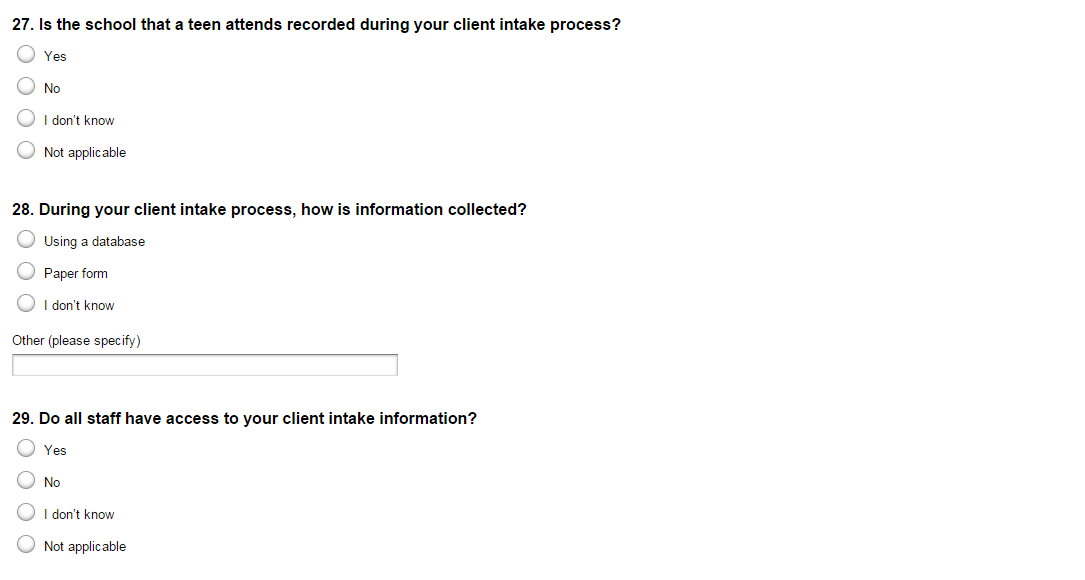 This page continues below.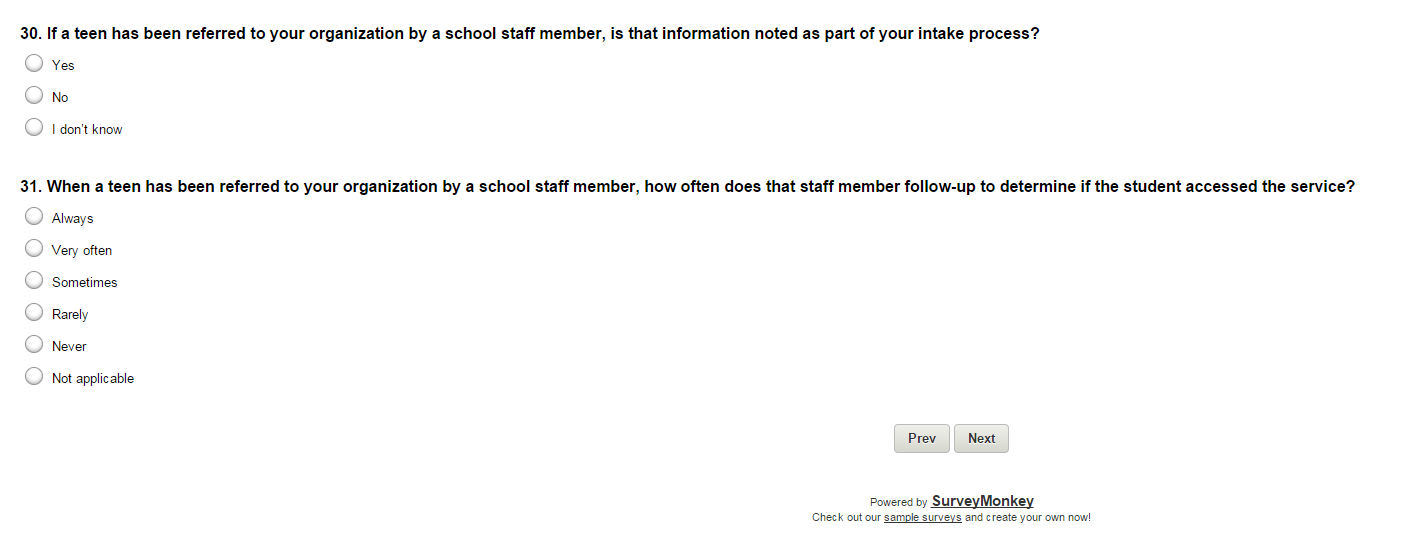 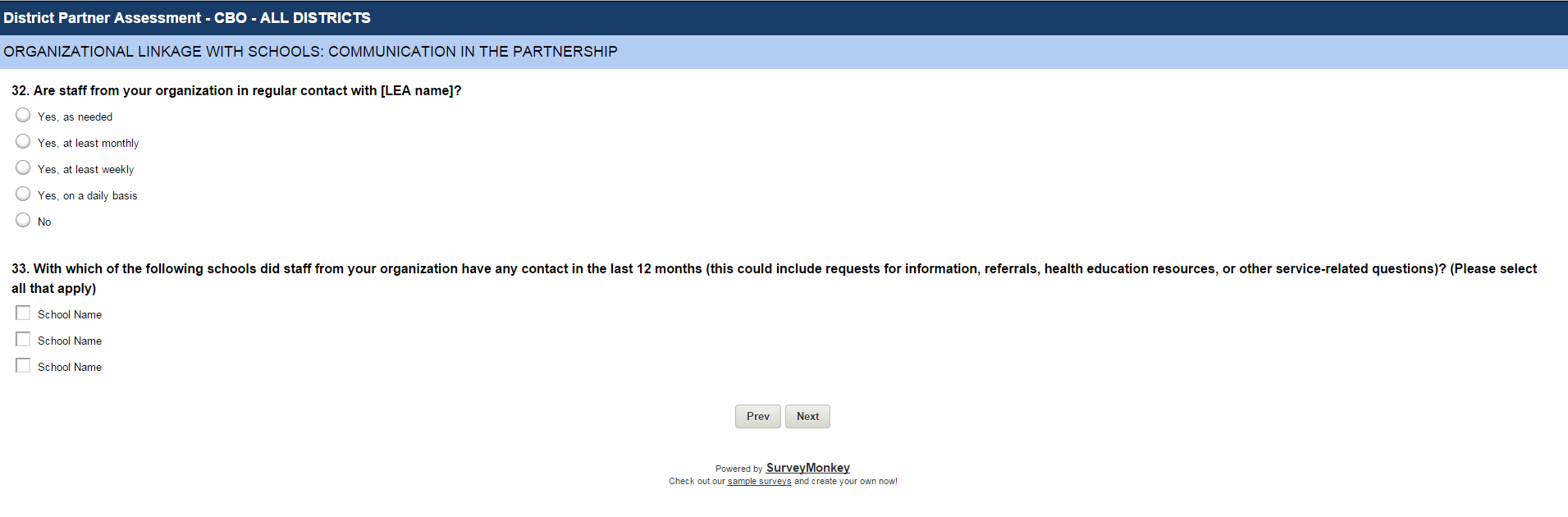 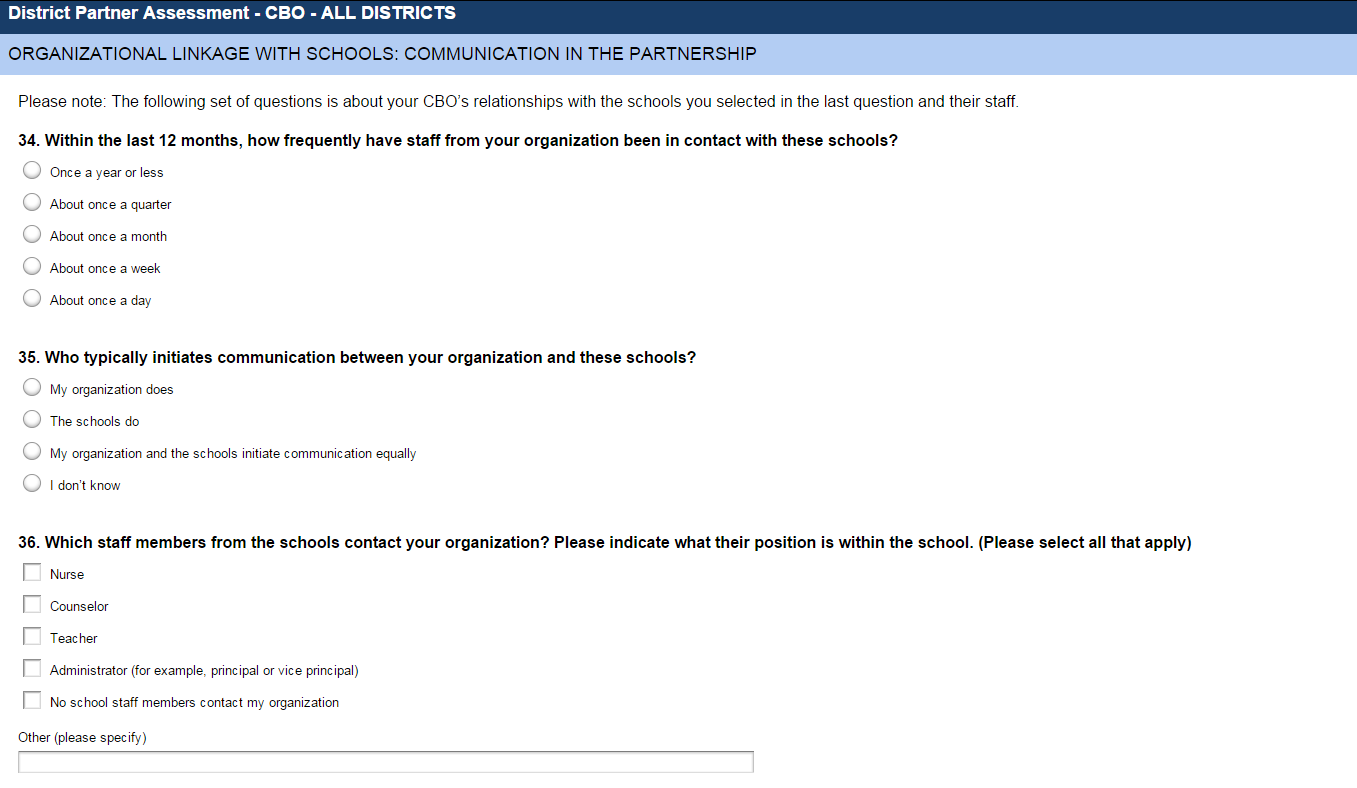 This page continues below.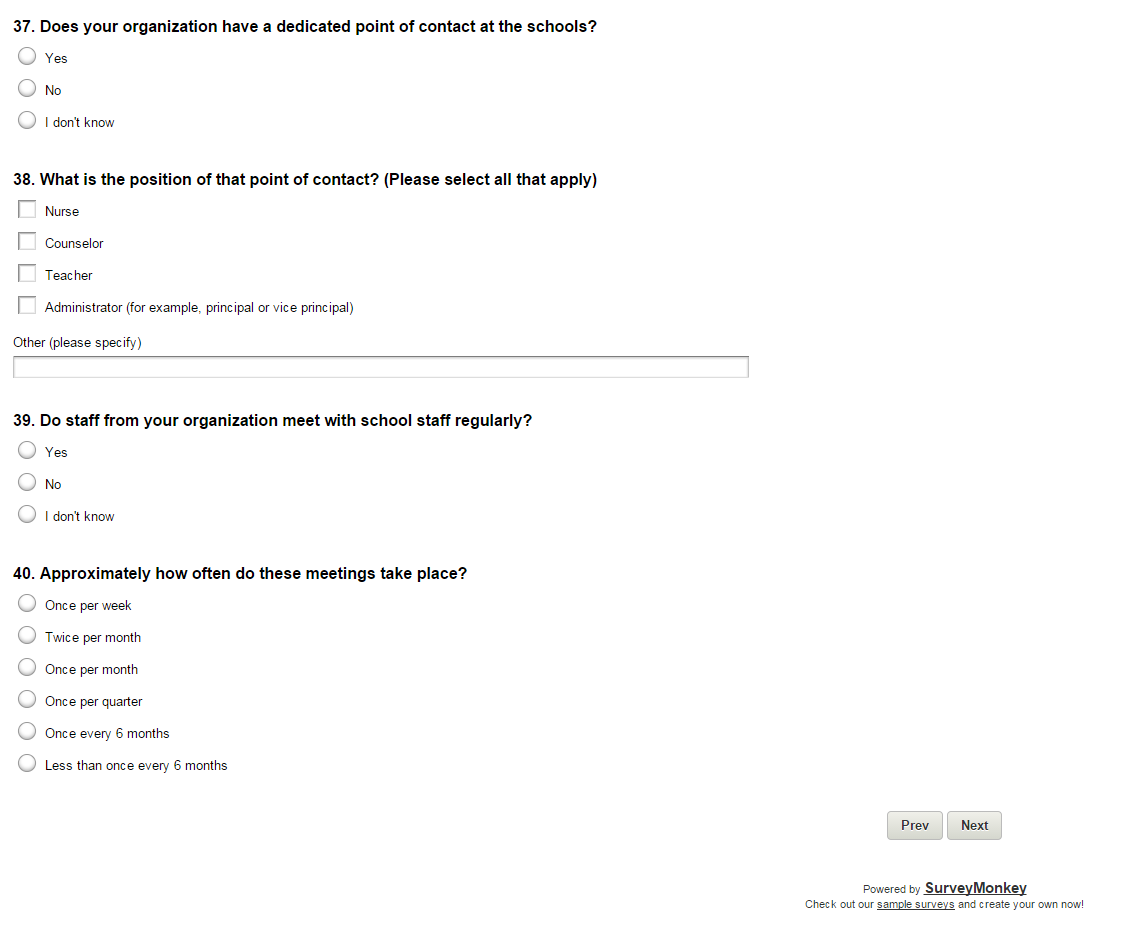 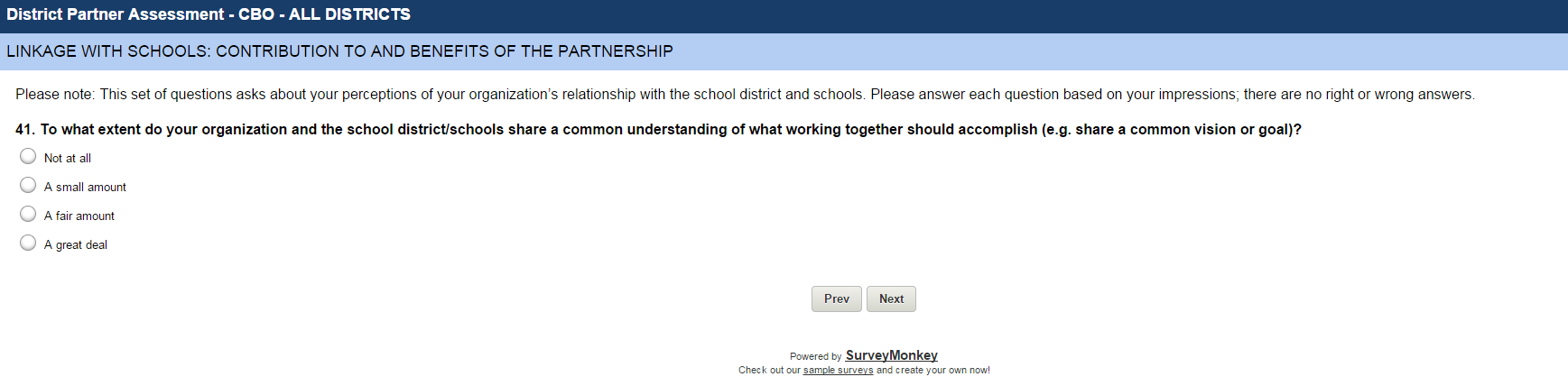 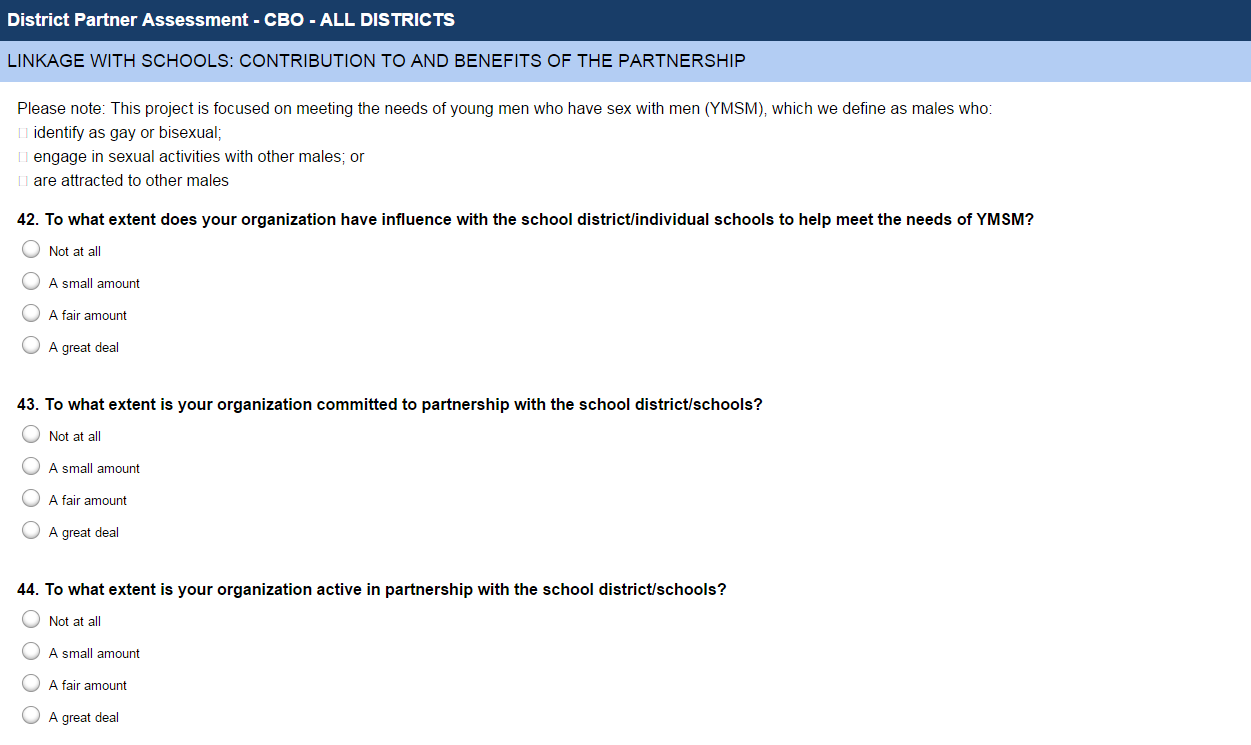 This page continues below.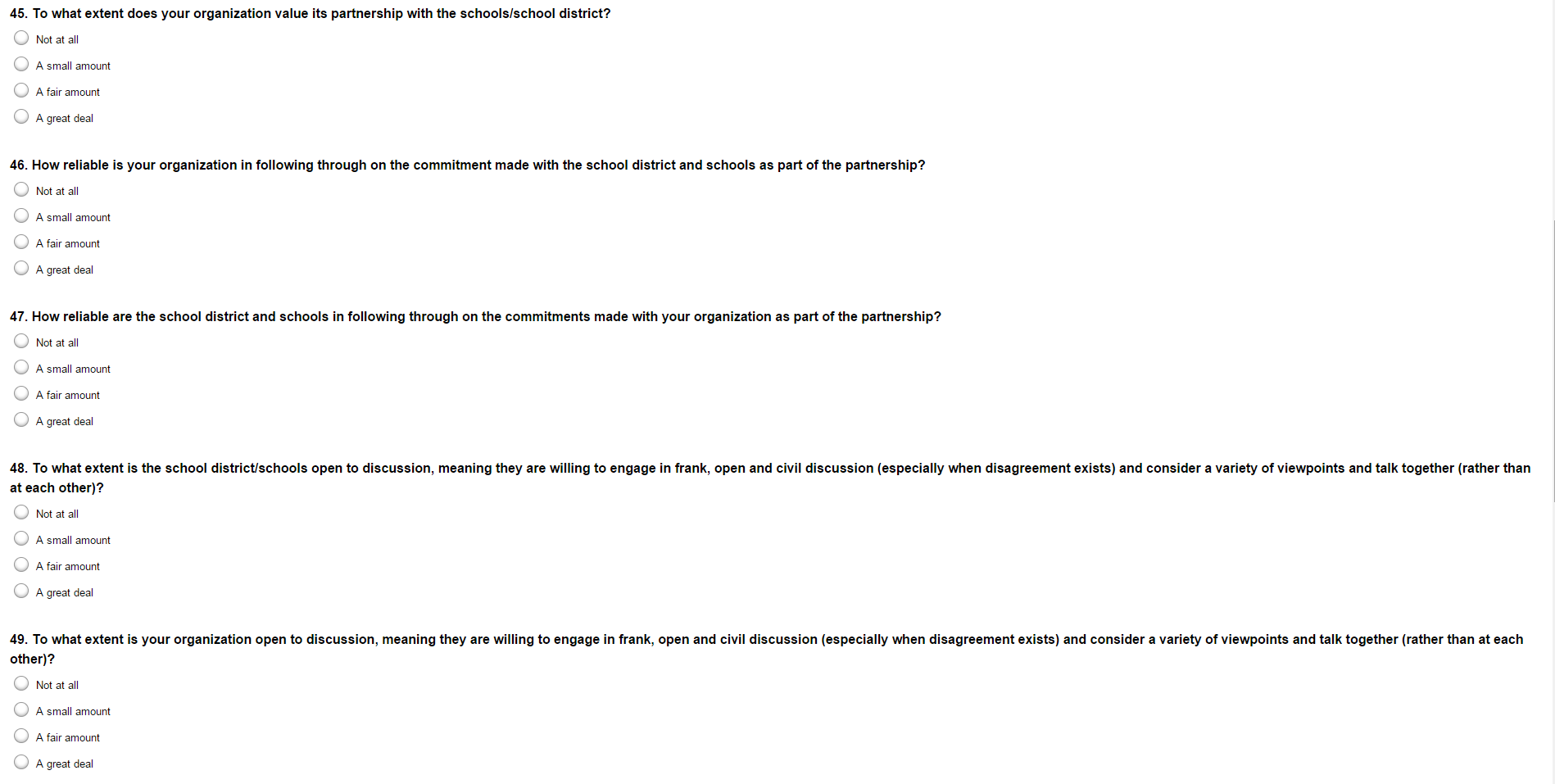 This page continues below.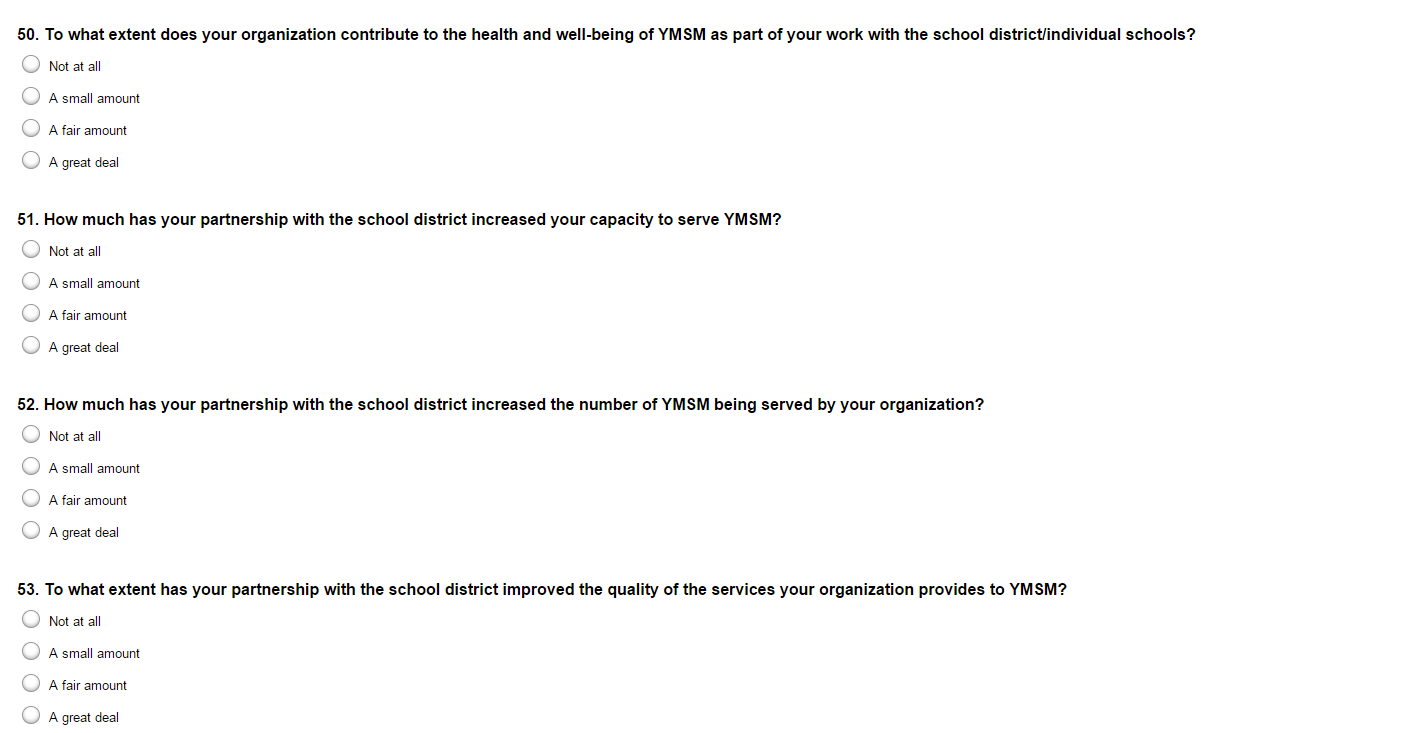 This page continues below.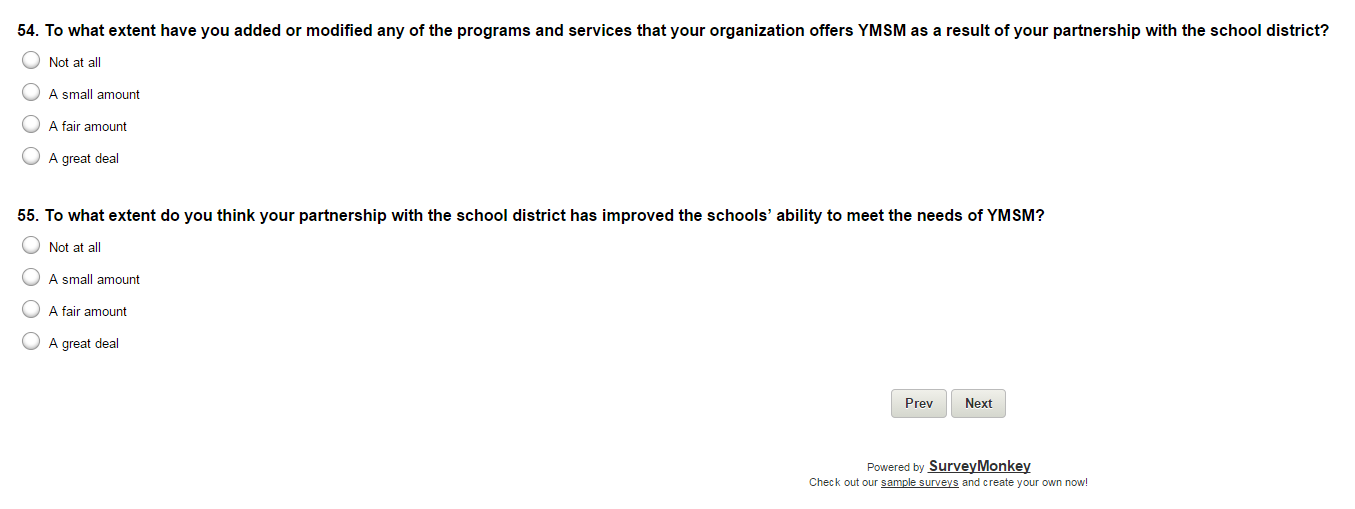 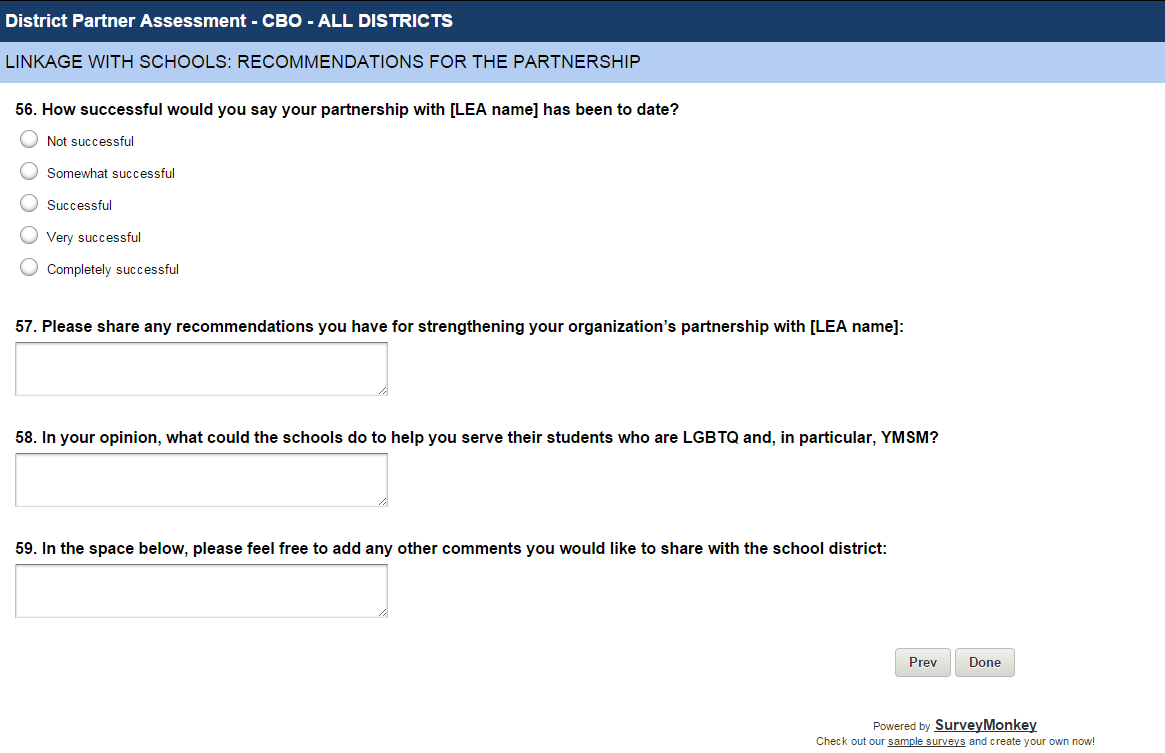 